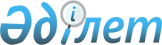 О внесении изменений и дополнений в постановление Правительства Республики Казахстан от 22 декабря 2009 года № 2162Постановление Правительства Республики Казахстан от 23 августа 2010 года № 827

      Правительство Республики Казахстан ПОСТАНОВЛЯЕТ:



      1. Внести в постановление Правительства Республики Казахстан от 22 декабря 2009 года № 2162 "О реализации Закона Республики Казахстан "О республиканском бюджете на 2010-2012 годы" следующие изменения и дополнения:



      в пункте 4:



      в части первой:



      в абзаце первом цифры "99 999 925" заменить цифрами "99 963 221";



      в абзаце втором цифры "32 243 240" заменить цифрами "32 156 111";



      в абзаце третьем цифры "2 230 235" заменить цифрами "2 217 076";



      в абзаце четвертом цифры "2 578 111" заменить цифрами "2 696 904";



      в абзаце пятом цифры "16 997 726" заменить цифрами "16 945 942";



      в абзаце шестом цифры "1 483 020" заменить цифрами "1 455 991";



      в абзаце седьмом цифры "8 875 598" заменить цифрами "8 761 648";



      в абзаце втором части второй цифры "17 993 866" заменить цифрами "18 093 622";



      в абзаце втором части четвертой цифры "32 847 017" заменить цифрами "32 797 686";



      в приложении 42 к указанному постановлению:



      в таблице "Распределение сумм целевых текущих трансфертов областным бюджетам, бюджетам городов Астаны и Алматы на капитальный и текущий ремонт школ, больниц и других социальных объектов":



      в графе "Сумма расходов":



      в строке "Всего" цифры "31 236 240" заменить цифрами "31 149 111";



      в строке, порядковый номер 8, цифры "5 323 761" заменить цифрами "5 228 141";



      в строке, порядковый номер 12, цифры "1 521 776" заменить цифрами "1 530 267";



      в графе "капитальный и текущий ремонт объектов спорта":



      в строке "Всего" цифры "2 230 235" заменить цифрами "2 217 076";



      в строке, порядковый номер 12, цифры "302 591" заменить цифрами "289 432";



      в графе "капитальный и текущий ремонт объектов культуры":



      в строке "Всего" цифры "2 578 111" заменить цифрами "2 696 904";



      в строке, порядковый номер 8, цифры "849 863" заменить цифрами "902 956";



      в строке, порядковый номер 12, цифры "305 086" заменить цифрами "370 786";



      в графе "капитальный и текущий ремонт объектов образования":



      в строке "Всего" цифры "15 990 726" заменить цифрами "15 938 942";



      в строке, порядковый номер 8, цифры "959 209" заменить цифрами "928 242";



      в строке, порядковый номер 12, цифры "514 390" заменить цифрами "493 573";



      в графе "капитальный и текущий ремонт объектов здравоохранения":



      в строке "Всего" цифры "8 875 598" заменить цифрами "8 761 648";



      в строке, порядковый номер 8, цифры "1 647 744" заменить цифрами "1 554 567";



      в строке, порядковый номер 12, цифры "282 741" заменить цифрами "261 968";



      в графе "капитальный и текущий ремонт объектов социального обеспечения":



      в строке "Всего" цифры "1 483 020" заменить цифрами "1 455 991";



      в строке, порядковый номер 8, цифры "805 765" заменить цифрами "781 196";



      в строке, порядковый номер 12, цифры "83 618" заменить цифрами "81 158";



      в приложении 43 к указанному постановлению:



      в таблице "Распределение сумм целевых текущих трансфертов областным бюджетам, бюджетам городов Астаны и Алматы на ремонт и содержание автомобильных дорог областного и районного значения, улиц городов и населенных пунктов":



      в строке "Всего" цифры "16 810 459" заменить цифрами "16 910 215";



      в строке, порядковый номер 8, цифры "865 835" заменить цифрами "937 694";



      в строке, порядковый номер 12, цифры "816 500" заменить цифрами "844 397";



      в приложении 44 к указанному постановлению:



      в таблице "Распределение сумм целевых текущих трансфертов областным бюджетам на финансирование социальных проектов в поселках, аулах (селах), аульных (сельских) округах":



      в графе "Капитальный ремонт объектов культуры":



      в строке "Всего" цифры "1 343 651" заменить цифрами "1 337 395";



      в строке, порядковый номер 1, цифры "11 253" заменить цифрами "9 590";



      в строке, порядковый номер 13, цифры "170 075" заменить цифрами "165 482";



      в графе "Текущий ремонт объектов культуры":



      в строке "Всего" цифры "180 411" заменить цифрами "187 767";



      строку, порядковый номер 1, дополнить цифрами "1 663";



      в строке, порядковый номер 4, цифры "133 873" заменить цифрами "133 623";



      в строке, порядковый номер 7, цифры "15 000" заменить цифрами "16 350";



      строку, порядковый номер 13, дополнить цифрами "4 593";



      в графе "Благоустройство сельских населенных пунктов":



      в строке "Всего" цифры "1 439 174" заменить цифрами "1 438 074";



      в строке, порядковый номер 4, цифры "227 167" заменить цифрами "227 417";



      в строке, порядковый номер 7, цифры "54 840" заменить цифрами "53 490";



      в приложении 45 к указанному постановлению:



      в таблице "Распределение сумм целевых текущих трансфертов областным бюджетам, бюджетам городов Астаны и Алматы на ремонт инженерно-коммуникационной инфраструктуры и благоустройство городов и населенных пунктов":



      в графе "Сумма расходов":



      в строке "Всего" цифры "14 890 502" заменить цифрами "14 896 659";



      в строке, порядковый номер 1, цифры "645 705" заменить цифрами "668 855";



      в строке, порядковый номер 2, цифры "1 461 134" заменить цифрами "1 460 661";



      в строке, порядковый номер 6, цифры "54 839" заменить цифрами "53 374";



      в строке, порядковый номер 7, цифры "1 045 543" заменить цифрами "1 081 945";



      в строке, порядковый номер 11, цифры "671 944" заменить цифрами "654 616";



      в строке, порядковый номер 13, цифры "1 558 491" заменить цифрами "1 548 034";



      в строке, порядковый номер 14, цифры "3 219 921" заменить цифрами "3 196 249";



      в графе "Водоснабжение":



      в строке "Всего" цифры "4 322 065" заменить цифрами "4 279 410";



      в строке, порядковый номер 1, цифры "368 835" заменить цифрами "362 909";



      в строке, порядковый номер 2, цифры "804 522" заменить цифрами "803 029";



      в строке, порядковый номер 3, цифры "16 197" заменить цифрами "14 628";



      в строке, порядковый номер 6, цифры "54 839" заменить цифрами "53 374";



      в строке, порядковый номер 11, цифры "312 657" заменить цифрами "304 127";



      в строке, порядковый номер 14, цифры "711 408" заменить цифрами "687 736";



      в графе "Канализация":



      в строке "Всего" цифры "1 339 601" заменить цифрами "1 270 661";



      в строке, порядковый номер 1, цифры "64 709" заменить цифрами "64 589";



      в строке, порядковый номер 2, цифры "25 618" заменить цифрами "27 507";



      в строке, порядковый номер 3, цифры "872 255" заменить цифрами "801 868";



      в строке, порядковый номер 13, цифры "89 630" заменить цифрами "89 308";



      в графе "Теплоснабжение":



      в строке "Всего" цифры "2 609 149" заменить цифрами "2 746 844";



      в строке, порядковый номер 1, цифры "212 161" заменить цифрами "241 357";



      в строке, порядковый номер 2, цифры "630 994" заменить цифрами "630 125";



      в строке, порядковый номер 3, цифры "579 084" заменить цифрами "688 692";



      в строке, порядковый номер 11, цифры "154 438" заменить цифрами "154 198";



      в графе "Электроснабжение":



      в строке "Всего" цифры "407 573" заменить цифрами "399 015";



      в строке, порядковый номер 11, цифры "150 606" заменить цифрами "142 048";



      в графе "Газоснабжение":



      в строке "Всего" цифры "159 428" заменить цифрами "158 955";



      в строке, порядковый номер 3, цифры "159 428" заменить цифрами "158 955";



      в графе "Благоустройство":



      в строке "Всего" цифры "6 052 686" заменить цифрами "6 041 774";



      в строке, порядковый номер 3, цифры "519 249" заменить цифрами "482 070";



      в строке, порядковый номер 7, цифры "981 171" заменить цифрами "1 017 573";



      в строке, порядковый номер 13, цифры "256 422" заменить цифрами "246 287";



      в приложении 46 к указанному постановлению:



      в таблице "Целевые трансферты на развитие областным бюджетам, бюджетам городов Астаны и Алматы на развитие инженерно-коммуникационной инфраструктуры и благоустройство городов и населенных пунктов":



      в строке "Всего" цифры "17 956 515" заменить цифрами "17 901 027";



      в строке, порядковый номер 1:



      цифры "418 495" заменить цифрами "395 345";



      цифры "154 599" заменить цифрами "140 500";



      цифры "48 068" заменить цифрами "39 017";



      в строке, порядковый номер 2:



      цифры "299 267" заменить цифрами "299 740";



      цифры "21 499" заменить цифрами "21 432";



      цифры "31 807" заменить цифрами "31 717";



      цифры "9 917" заменить цифрами "9 890";



      после строки "Реконструкция электролинии мкр. Кызылжар в п. Шубаркудук Темирского района Актюбинской области" дополнить строкой следующего содержания:

      "                                                              ";



      в строке, порядковый номер 3:



      цифры "47 153" заменить цифрами "44 721";



      после строки "Реконструкция и строительство системы водоснабжения с. Текес Райымбекского района Алматинской области (2 очередь)" дополнить строкой следующего содержания:"                                                             ";



      цифры "282 232" заменить цифрами "276 896";



      цифры "19 967" заменить цифрами "19 966";



      цифры "194 646" заменить цифрами "177 684";



      цифры "256 533" заменить цифрами "242 521";



      цифры "74 390" заменить цифрами "70 844";



      цифры "26 514" заменить цифрами "23 907";



      цифры "137 312" заменить цифрами "127 070";



      цифры "295 335" заменить цифрами "283 524";



      цифры "22 889" заменить цифрами "21 525";



      в строке, порядковый номер 6:



      цифры "1 860 461" заменить цифрами "1 861 926";



      цифры "103 273" заменить цифрами "101 597";



      цифры "103 700" заменить цифрами "102 975";



      цифры "80 000" заменить цифрами "79 450";



      после строки "Строительство водопроводных сетей массива "Дальнее Карасу" г. Тараз" дополнить строкой следующего содержания:      "                                                              ";



      цифры "275 198" заменить цифрами "267 616";



      цифры "91 797" заменить цифрами "66 252";



      цифры "157 006" заменить цифрами "155 125";



      цифры "118 843" заменить цифрами "117 794";



      цифры "58 495" заменить цифрами "39 301";



      цифры "419 440" заменить цифрами "434 943";



      цифры "152 709" заменить цифрами "152 046";



      после строки "Реконструкция тепловых сетей в г. Шу Шуского района" дополнить строкой следующего содержания:      "                                                                ";



      цифры "300 000" заменить цифрами "297 728";



      в строке, порядковый номер 8:



      цифры "467 755" заменить цифрами "455 114";



      цифры "257 997" заменить цифрами "245 356";



      в строке, порядковый номер 11:



      цифры "668 056" заменить цифрами "648 993";



      цифры "50 000" заменить цифрами "45 842";



      цифры "50 000" заменить цифрами "49 755";



      цифры "300 000" заменить цифрами "285 384";



      цифры "18 056" заменить цифрами "18 012";



      в строке, порядковый номер 13:



      цифры "4 144 609" заменить цифрами "4 155 066";



      цифры "186 679" заменить цифрами "186 000";



      цифры "33 188" заменить цифрами "33 000";



      цифры "71 589" заменить цифрами "67 500";



      цифры "85 660" заменить цифрами "82 790";



      цифры "73 402" заменить цифрами "73 000";



      цифры "56 982" заменить цифрами "53 700";



      цифры "83 547" заменить цифрами "83 000";



      цифры "83 547" заменить цифрами "79 700";



      цифры "81 433" заменить цифрами "81 000";



      цифры "98 888" заменить цифрами "98 300";



      цифры "132 655" заменить цифрами "117 000";



      цифры "89 676" заменить цифрами "82 674";



      цифры "79 319" заменить цифрами "78 800";



      цифры "95 758" заменить цифрами "95 700";



      цифры "161 896" заменить цифрами "161 800";



      цифры "127 110" заменить цифрами "127 100";



      цифры "130 278" заменить цифрами "119 725";



      цифры "84 188" заменить цифрами "84 100";



      цифры "18 011" заменить цифрами "17 100";



      цифры "140 805" заменить цифрами "137 144";



      цифры "93 256" заменить цифрами "90 831";



      цифры "70 768" заменить цифрами "70 534";



      цифры "24 198" заменить цифрами "24 100";



      цифры "4 002" заменить цифрами "4 000";



      цифры "10 013" заменить цифрами "10 000";



      цифры "66 410" заменить цифрами "66 315";



      цифры "168 394" заменить цифрами "165 277";



      цифры "126 634" заменить цифрами "117 964";



      цифры "298 912" заменить цифрами "297 118";



      после строки "Газоснабжение населенных пунктов Кершитас, Кельтемашат, Кальтемашат-2. 2 этап Тюлькубаский район" дополнить строкой следующего содержания:

      "                                                             ";



      цифры "180 518" заменить цифрами "172 500";



      цифры "81 599" заменить цифрами "81 450";



      цифры "19 393" заменить цифрами "7 956";



      в строке, порядковый номер 14:



      цифры "177 669" заменить цифрами "164 640";



      цифры "92 400" заменить цифрами "83 923";



      цифры "17 730" заменить цифрами "14 766";



      цифры "30 049" заменить цифрами "29 840";



      цифры "37 490" заменить цифрами "36 111".



      приложение 49 к указанному постановлению изложить в новой редакции согласно приложению 1 к настоящему постановлению.



      2. Настоящее постановление вводится в действие со дня подписания.      Премьер-Министр

      Республики Казахстан                       К. Масимов

Приложение № 1      

к постановлению Правительства

Республики Казахстан   

от 23 августа 2010 года № 827Приложение 49       

к постановлению Правительства

Республики Казахстан   

от 22 декабря 2009 года № 2162 

Распределение

средств на капитальный и текущий ремонт объектов

здравоохранения государственной санитарно-эпидемиологической службы
					© 2012. РГП на ПХВ «Институт законодательства и правовой информации Республики Казахстан» Министерства юстиции Республики Казахстан
				ТеплоснабжениеСтроительство теплотрассы к детскому саду "Айголек" в

с. Бадамша Каргалинского района Актюбинской области657Реконструкция насосной станции № 1 г. Талдыкорган

Алматинской области 68 313Реконструкция водопроводной сети по проспекту Толе би

№№ 9, 9а, 11, 11а в г. Тараз3 087Реконструкция тепловых сетей микрорайона "Карасу"

от ТК жилого дома № 1 до ТК жилого дома № 11 возле

детского сада № 26 и от ТК № 8 до ТК № 6 возле жилого

дома № 26 в г. Тараз44 012Газоснабжение сел Уялы Жар, Ынтымак с/о Боржар

Ордабасынского района101 987№

п/пНаправления Дорожной картыСумма,

тыс. тенге123Всего1 000 0001.Капитальный ремонт543 011Противочумные станции112 124Капитальный ремонт здания лаборатории Оймаутской

базы Байганинского района Актюбинской области14 435Капитальный ремонт здания ГУ "Араломорской

противочумной станции" Аральского района

Кызылординской области29 343Капитальный ремонт бактериологической лаборатории

Жынгылдинского эпидотряда13 404Капитальный ремонт ограждения территории

Мангистауской противочумной станции897Ремонт рулонной кровли на здании хозблока

Мангистауской противочумной станции2 831Капитальный ремонт зданий и благоустройство

Талдыкорганской противочумной станции32 264Капитальный ремонт здания Жалпакталской

противочумной лаборатории в п. Жалпактал

Уральской противочумной станции18 950Центры санитарно-эпидемиологической экспертизы427 587Капитальный ремонт здания центра

санитарно-эпидемиологической экспертизы по

Жаксынскому району Акмолинской области17 119Капитальный ремонт здания Ерейментауского

районного филиала РГКП "Акмолинский областной

ЦСЭЭ" КГСЭН МЗ РК13 808Капитальный ремонт здания филиала РГКП "АОЦСЭЭ"

Каргалинского района Актюбинской области20 067Капитальный ремонт здания филиала РГКП "АОЦСЭЭ"

Уилского района Актюбинской области27 640Капитальный ремонт здания филиала РГКП "АОЦСЭЭ"

Байганинского района Актюбинской области27 640Капитальный ремонт здания филиала РГКП

"Восточно-Казахстанский областной центр

санитарно-эпидемиологической экспертизы" по

Бескарагайскому району в с. Бескарагай

Восточно-Казахстанской области15 247Капитальный ремонт здания филиала РГКП "КОЦСЭЭ"

в п. Осакаровка, улица Мостовая, 532 091Капитальный ремонт здания РГКП "КОЦСЭЭ" г. Каражал20 007Капитальный ремонт здания РГКП "КОЦСЭЭ"

г. Приозерск27 587Капитальный ремонт здания РГКП "КОЦСЭЭ" в

г. Караганда, ул. Кривогуза, 17/3111 555Капитальный ремонт здания районного филиала

Кызылординского областного центра

санитарно-эпидемиологической экспертизы в

п. Жалагаш Жалагашского района6 927Капитальный ремонт здания областного центра

санитарно-эпидемиологической экспертизы в

г. Кызылорда9 619Капитальный ремонт здания городского филиала

областного центра санитарно-эпидемиологической

экспертизы в г. Кызылорда6 224Капитальный ремонт здания районного филиала

областного центра санитарно-эпидемиологической

экспертизы в г. Аральске Кызылординской области16 478Капитальный ремонт здания ГУ "Центр

санитарно-эпидемиологической экспертизы по

Айыртаускому району" в с. Саумалколь Айыртауского

района Северо-Казахстанской области19 427Капитальный ремонт зданий РГКП "СКО ЦСЭЭ Комитета

Госсанэпиднадзора района Шал Акына"

Северо-Казахстанской области21 772Капитальный ремонт здания ЦСЭЭ Отырарского района в

с. Шаульдер Южно-Казахстанской области18 328Капитальный ремонт здания ЦСЭЭ Мактааральского

района Южно-Казахстанской области в г. Жетысай16 051Департаменты государственного

санитарно-эпидемиологического надзора3 300Капитальный ремонт кровли здания Западного

межрегионального департамента ГСЭН на

железнодорожном транспорте по улице 8 Марта, 3

в городе Актобе3 3002.Текущий ремонт456 989Противочумные станции49 658Текущий ремонт здания лаборатории Оймаутской базы

Байганинского района Актюбинской области888Текущий ремонт здания Шубаркудукского отделения ПЧС

ГУ "Актюбинская противочумная станция"4 069Текущий ремонт системы отопления зданий

Казалинского противочумного отделения в кенте

Айтеке би Казалинского района3 695Текущий ремонт Сарбулакской противочумной

лабораторий Казалинского ПЧО4 711Текущий ремонт здания лаборатории Кияхтинского

эпидотряда Жамбылской противочумной станции2 000Текущий ремонт здания общежития Кияхтинского

эпидотряда Жамбылской противочумной станции2 000Текущий ремонт зданий и сооружений станций

Жанадарьинского эпидотряда, Жанакорганского

эпидотряда, Карарымского эпидотряда1 911Текущий ремонт зданий и сооружений по объекту

"Противочумная станция г. Алматы"5 451Текущий ремонт помещений эпидемиологической

лабораторий г. Уральск5 045Текущий ремонт помещений эпидемиологической

лаборатории в п. Кзылкапкан Жангалинского района,

Западно-Казахстанской области4 605Текущий ремонт помещений эпидемиологической

лаборатории в п. Чапаево Акжайыкского района,

Западно-Казахстанской области5 088Текущий ремонт помещений эпидемиологической

лаборатории в п. Тайпак Акжайыкского района,

Западно-Казахстанской области5 150Текущий ремонт помещений эпидемиологической

лаборатории в Жымпиты, Сырымского района,

Западно-Казахстанской области5 045Центры санитарно-эпидемиологической экспертизы272 178Текущий ремонт РГКП Акмолинского областного ЦСЭЭ

КГСЭН МЗ РК10 316Текущий ремонт здания центра

санитарно-эпидемиологической экспертизы по

Жаксынскому району Акмолинской области1 800Текущий ремонт здания Ерейментауского районного

филиала РГКП "Акмолинский областной ЦСЭЭ" КГСЭН МЗ РК9 500Текущий ремонт Баклаборатории РГКП Акмолинского

областного ЦСЭЭ КГСЭН МЗ РК4 322Текущий ремонт помещений здания филиала РГКП

"АОЦСЭЭ" Мугалжарского района7 926Текущий ремонт помещений здания филиала РГКП

"АОЦСЭЭ" Алгинского района7 983Текущий ремонт помещений здания филиала РГКП

"АОЦСЭЭ" Мартукского района7 950Текущий ремонт здания Уилского филиала РГКП "АОЦСЭЭ"

КГСЭН МЗ РК2 361Текущий ремонт здания Байганинского филиала РГКП

"АОЦСЭЭ" КГСЭН МЗ РК2 361Текущий ремонт здания Каргалинского филиала РГКП

"АОЦСЭЭ" КГСЭН МЗ РК1 085Текущий ремонт здания филиала РГКП "АОЦСЭЭ" в

с. Кобда Кобдинского района Актюбинской области5 434Текущий ремонт здания РГКП "Актюбинский ОЦСЭЭ КГСЭН

МЗ РК"16 296Текущий ремонт Районного центра

санитарно-эпидемиологической экспертизы,

Енбекшиказахского района, Алматинской области23 702Текущий ремонт здания Центра

санитарно-эпидемиологической экспертизы по

Карасайскому району Алматинской области3 800Текущий ремонт кровли и помещений РГКП ВКО ЦСЭЭ

КГСЭН МЗ РК2 510Текущий ремонт здания Восточно-Казахстанского ЦСЭЭ,

п. Глубокое5 514Текущий ремонт РГКП Восточно-Казахстанского ЦСЭЭ по

пр. Независимости, 172 695Текущий ремонт здания Санитарно-гигиенической

лаборатории Жамбылского района2 298Текущий ремонт здания Филиала РГКП "Жамбылский

областной центр санитарно-эпидемиологической

экспертизы" Комитета ГСЭН МЗ РК по Шускому району2 698Текущий ремонт здания ФРГКП "ЖОЦСЭЭ" КГСЭН МЗ РК

Меркенского района2 498Текущий ремонт Кордайского ЦСЭЭ2 598Текущий ремонт здании СЭС Зеленовского района

Западно-Казахстанской области5 000Текущий ремонт здания Бурлинского района ЦСЭЭ

г. Аксай4 970Текущий ремонт здания Центра СЭС Акжаикского района

Западно-Казахстанской области4 085Текущий ремонт здания РГКП "Каратобинской РЦСЭЭ"3 970Текущий ремонт здания РГКП "Казталовский РЦСЭЭ"3 930Текущий ремонт здания РГКП "КОЦСЭЭ" г. Сатпаев3 000Текущий ремонт здания РГКП "КОЦСЭЭ" г. Сарань

Карагандинской области3 800Текущий ремонт здания РГКП КО ЦСЭЭ г. Жезказган15 627Текущий ремонт здания РГКП КО ЦСЭЭ Шетского района4 746Текущий ремонт здания РГКП "КОЦСЭЭ" п. Ботакара

Бухар-Жырауского района Карагандинской области4 150Текущий ремонт здания РГКП "КОЦСЭЭ" г. Караганды,

ул. Гоголя 46/3, по району Казыбек-би9 616Текущий ремонт здания РГКП "КОЦСЭЭ" Октябрьского

района г. Караганда, ул. Зелинского, 233 400Текущий ремонт здания СЭС в с. Амангельды10 150Текущий ремонт здания Филиала РГКП "Костанайский

областной центр санитарно-эпидемиологической

экспертизы" КГСЭН МЗ РК по г. Аркалык4 000Текущий ремонт здания Жана-Озенского филиала РГКП

"Мангистауского областного Центра

санитарно-эпидемиологической экспертизы"16 745Текущий ремонт помещений филиала РГКП "ПОЦСЭЭ"

Железинского района3 031Текущий ремонт помещений филиала РГКП "ПОЦСЭЭ"

Актогайского района2 869Текущий ремонт помещений филиала РГКП "ПОЦСЭЭ"

Качирского района3 150Текущий ремонт помещений здания РГКП "ПОЦСЭЭ"

Иртышского филиала2 533Текущий ремонт помещений РГКП "ПОЦСЭЭ" филиала

Баянаульского района3 000Текущий ремонт помещений здания РГКП "ПОЦСЭЭ"

Майского филиала2 069Текущий ремонт помещений здания РГКП "ПОЦСЭЭ"

Лебяжинского филиала3 167Текущий ремонт помещений здания РГКП "ПОЦСЭЭ"

Щербактинского филиала3 331Текущий ремонт помещений РГКП "ПОЦСЭЭ" филиал

Успенского района2 302Текущий ремонт здания Экибастузского городского

филиала РГКП "ПОЦСЭЭ"5 890Текущий ремонт помещений ЦСЭЭ с. Новоишимское района

им. Г. Мусрепова Северо-Казахстанской области3 000Текущий ремонт отделения особо опасных инфекций

ГКПП "Центр санитарно-эпидемиологической экспертизы"

г. Астаны5 000Текущий ремонт вентиляционных систем ГКПП "Центр

санитарно-эпидемиологической экспертизы" г. Астаны10 000Центры санитарно-эпидемиологической экспертизы на

транспорте130 247Текущий ремонт здания Шымкентского отделенческого

центра санэпидэкспертизы на железнодорожном

транспорте4 285Текущий ремонт Жамбылского отделенческого центра

санитарно-эпидемиологической экспертизы на

железнодорожном транспорте3 493Текущий ремонт помещений Юго-Восточного

регионального центра СЭ экспертизы на

железнодорожном транспорте Комитета

государственного СЭ надзора по адресу:

пр. Сейфуллина, д. 585 в г. Алматы4 150ГУ "Северо-Центральный Региональный Центр

санитарно-эпидемиологической экспертизы на

железнодорожном транспорте" Комитета ГСЭН МЗ РК29 900Текущий ремонт здания Атбасарского отделенческого

центра санитарно-эпидемиологического экспертизы на

железнодорожном транспорте в г. Атбасар

Акмолинской области5 545Текущий ремонт здания ГУ "Павлодарский отделенческий

центр санитарно-эпидемиологической экспертизы на

железнодорожном транспорте"6 753Текущий ремонт помещений "Костанайский

отделенческий центр санитарно-эпидемиологической

экспертизы на железнодорожном транспорте"11 488Текущий ремонт здания Карагандинского отделенческого

центра санэпидэкспертизы на железнодорожном

транспорте9 000Текущий ремонт здания ГУ "Западный региональный

Центр санитарно-эпидемиологической экспертизы на

железнодорожном транспорте КГСЭН МЗ РК"20 767Текущий ремонт помещений санитарно

бактериологической лаборатории Атырауского

отделенческого центра СЭЭ на железнодорожном

транспорте9 392Текущий ремонт здания Кызылординского отделения

центра санитарно-эпидемиологической экспертизы на

железнодорожном транспорте г. Кызылорда2 274Текущий ремонт кровли, вивария, подвальных

помещений Казахской республиканской

санитарно-эпидемиологической станции23 200Департаменты государственного

санитарно-эпидемиологического надзора4 906Текущий ремонт здания, фасада Западного

межрегионального департамента ГСЭН на

железнодорожном транспорте г. Актобе4 906